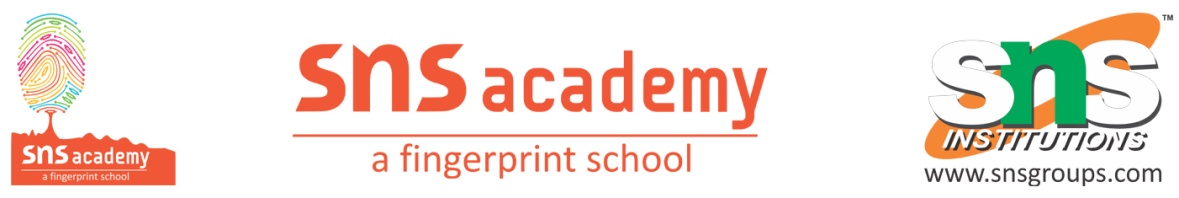 Grade - 7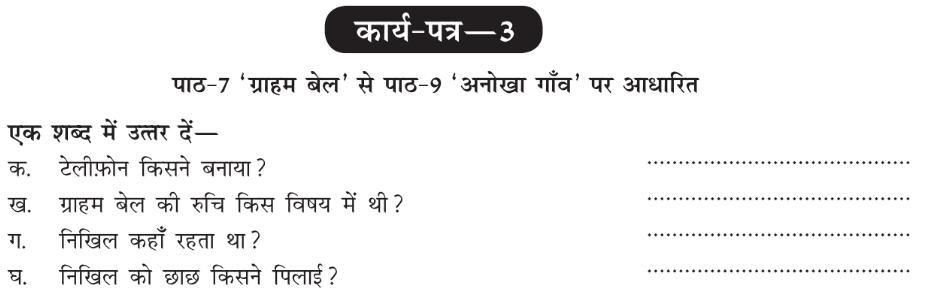 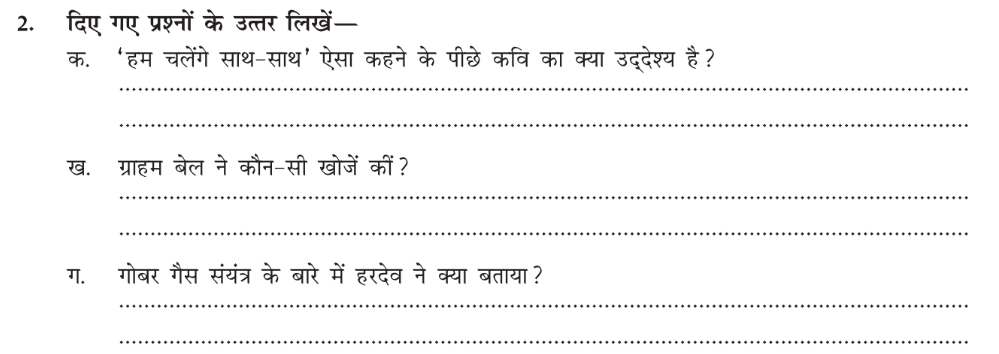 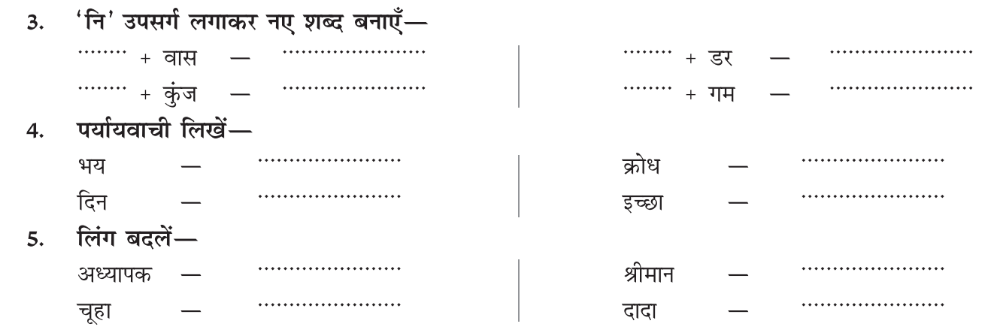 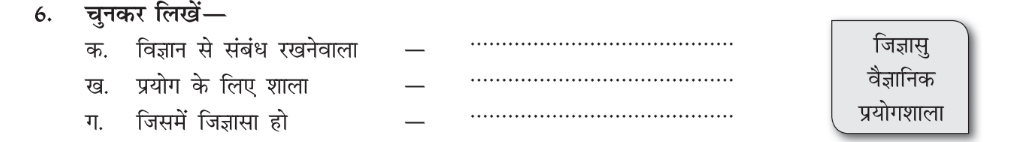 